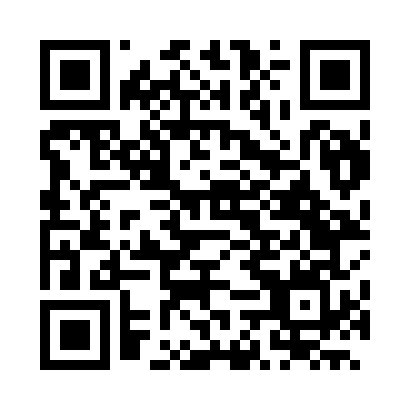 Prayer times for Caxias, BrazilWed 1 May 2024 - Fri 31 May 2024High Latitude Method: NonePrayer Calculation Method: Muslim World LeagueAsar Calculation Method: ShafiPrayer times provided by https://www.salahtimes.comDateDayFajrSunriseDhuhrAsrMaghribIsha1Wed4:415:5211:503:125:496:562Thu4:415:5211:503:125:486:563Fri4:415:5211:503:125:486:554Sat4:415:5211:503:125:486:555Sun4:415:5211:503:125:486:556Mon4:415:5211:503:125:486:557Tue4:415:5211:503:125:476:558Wed4:405:5211:503:125:476:559Thu4:405:5211:503:125:476:5510Fri4:405:5311:503:125:476:5511Sat4:405:5311:503:125:476:5512Sun4:405:5311:503:125:476:5513Mon4:405:5311:503:125:476:5514Tue4:405:5311:503:125:476:5515Wed4:405:5311:503:125:476:5516Thu4:405:5311:503:125:476:5517Fri4:405:5311:503:135:466:5518Sat4:405:5311:503:135:466:5519Sun4:405:5311:503:135:466:5520Mon4:405:5411:503:135:466:5521Tue4:405:5411:503:135:466:5522Wed4:405:5411:503:135:466:5623Thu4:405:5411:503:135:466:5624Fri4:415:5411:503:135:466:5625Sat4:415:5411:503:135:476:5626Sun4:415:5411:513:135:476:5627Mon4:415:5511:513:145:476:5628Tue4:415:5511:513:145:476:5629Wed4:415:5511:513:145:476:5630Thu4:415:5511:513:145:476:5731Fri4:415:5511:513:145:476:57